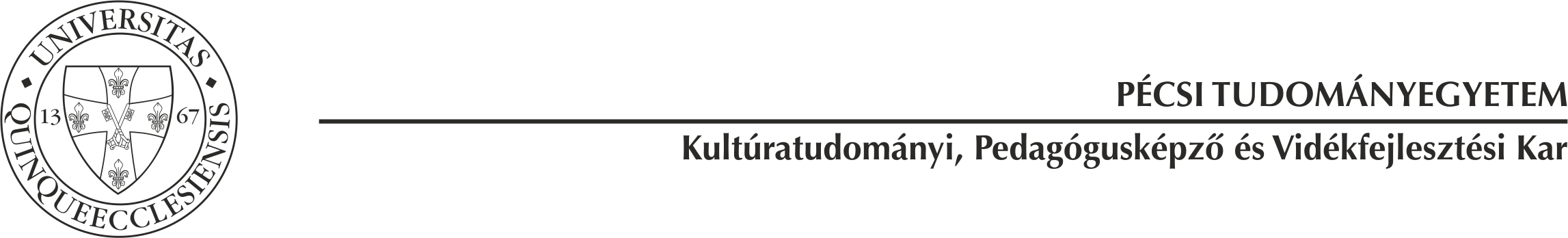 Iktatószám: PTE/    			/2017.Szak-, szakirány-, specializáció-, műveltségi terület-, tagozatváltoztatás* engedélyezése(TVSZ 18/A. §) A hallgató tölti ki:Név: 							  Neptun kód: 				Értesítési cím:___________________________________________________________Telefonszám:___________________________________________________________E-mail cím:____________________________________________________________Tagozat: 			 Szak: 					 Félév: 		Képzési hely: Szekszárd / Pécs* (*a megfelelő rész aláhúzandó)Műveltségi terület: 										Kérem, hogy a tanulmányaimat az 				 tanév 		     félévében a 			  tagozaton, 				 szakon 	     évfolyamon 						     	        műveltségi területen folytathassam.A szak-, szakirány-, modul, műveltségi terület-, tagozatváltoztatás* kérelem indoklása: 																								Kelt, 															        a kérelmező aláírásaAz indokoltságot igazoló dokumentumot (annak másolatát) a kérelemhez mellékelni kell!A szak felelőse tölti ki:A hallgató kérését indokoltnak találom/nem találom indokoltnak és hozzájárulok/nem járulok hozzá a szak-, szakirány-, modul, műveltségi terület-, tagozatváltoztatáshoz*. Kelt, 						   						      intézetigazgató/szakfelelős	Az engedélyező tölti ki:A szak felelősének egyetértésével engedélyezem/nem engedélyezem a szak-, szakirány-, modul-, műveltségi terület-, tagozatváltoztatást*. Szekszárd / Pécs, 											            Tanulmányi Bizottság elbökeA kérelmet legfeljebb a beiratkozási időszak végéig lehet a tanulmányi előadónak leadni!*a nem kívánt rész törlendő